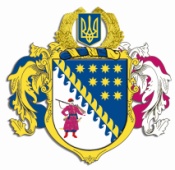 ДНІПРОПЕТРОВСЬКА ОБЛАСНА РАДАVIІ СКЛИКАННЯПостійна комісія обласної ради з питань соціально-економічного розвитку області, бюджету та фінансівпросп. Олександра Поля, 2, м. Дніпро, 49004П Р О Т О К О Л  № 77засідання постійної комісії обласної ради26 листопада 2018 року							м. Дніпро15.00 годинУсього членів комісії:		 13 чол.Присутні:                   		 12 чол. (з них 5 – телеконференція)Відсутні:                     		   1 чол.Присутні члени комісії: Ніконоров А.В., Саганович Д.В., Жадан Є.В., 
Войтов Г.О., Орлов С.О., Петросянц М.М., Плахотнік О.О., 
Ульяхіна А.М. (телеконференція), Ангурець О.В. (телеконференція), Мартиненко Є.А. (телеконференція), Мазан Ю.В. (телеконференція), Шамрицька Н.А. (телеконференція).Відсутні члени комісії: Удод Є.Г.У роботі комісії взяли участь:Шебеко Т.І. – директор департаменту фінансів облдержадміністрації;Полторацький О.В. – директор департаменту освіти і науки облдержадміністрації;Кришень О.В. – директор департаменту соціального захисту населення облдержадміністрації;Аверкін М.В. – заступник директора департаменту соціального захисту населення – начальник управління фінансового забезпечення та виконання соціальних програм облдержадміністрації; Кузема С.М. – заступник начальника управління фінансового забезпечення та виконання соціальних програм департаменту соціального захисту населення – начальник планово-фінансового відділу облдержадміністрації;Коломоєць А.В. ‒ директор департаменту житлово-комунального господарства та будівництва облдержадміністрації;Кушвід О.А. – директор департаменту капітального будівництва облдержадміністрації;Кулик В.В. – заступник директора департаменту охорони здоров’я облдержадміністрації;Першина Н.Г. – начальник управління культури, національностей і релігій  облдержадміністрації;Пшеничников О.П. – начальник управління молоді і спорту облдержадміністрації;Беспаленкова Н.М. ‒ начальник управління бухгалтерського обліку, фінансів та господарської діяльності – головний бухгалтер виконавчого апарату обласної ради;Богуславська І.А. – заступник начальника управління економіки, бюджету та фінансів – начальник відділу бюджету та фінансів виконавчого апарату обласної ради;Семикіна О.С.– заступник начальника управління економіки, бюджету та фінансів – начальник відділу капітальних вкладень виконавчого апарату обласної ради;Полонська Н.В. – заступник начальника відділу капітальних вкладень управління економіки, бюджету та фінансів виконавчого апарату обласної ради;Тітовський М.С. – заступник начальника управління організаційної роботи – начальник відділу методичного забезпечення обласної ради.Головував: Ніконоров А.В.Порядок денний засідання постійної комісії:Звіт про виконання обласного бюджету за 9 місяців 2018 року.Про розгляд проекту розпорядження голови обласної ради „Про внесення змін до рішення обласної ради від 01 грудня 2017 року 
№ 268-11/VII „Про обласний бюджет на 2018 рік”. Різне.СЛУХАЛИ: 1. Звіт про виконання обласного бюджету за 9 місяців
2018 року.	Інформація: директора департаменту фінансів облдержадміністрації 
Шебеко Т.І.ВИСТУПИЛИ: Ніконоров А.В.ВИРІШИЛИ: 1. Інформацію директора департаменту фінансів облдержадміністрації Шебеко Т.І. взяти до відома.2. Погодити поданий облдержадміністрацією звіт про виконання обласного бюджету за 9 місяців 2018 року.Результати голосування:за 			12проти			 -утримались 	 -усього 		12СЛУХАЛИ: 2. Про розгляд проекту розпорядження голови обласної ради „Про внесення змін до рішення обласної ради від 01 грудня 2017 року № 268-11/VІІ „Про обласний бюджет на 2018 рік”.	Інформація: директора департаменту фінансів облдержадміністрації 
Шебеко Т.І.ВИСТУПИЛИ: Ніконоров А.В., Кулик В.В., Кушвід О.А.ВИРІШИЛИ: 1. Інформацію директора департаменту фінансів облдержадміністрації Шебеко Т.І. взяти до відома.2. Погодити запропонований облдержадміністрацією проект розпорядження голови обласної ради „Про внесення змін до рішення обласної ради від 01 грудня 2017 року № 268-11/VІІ „Про обласний бюджет на 2018 рік” (лист облдержадміністрації від 23.11.2018 № 18-4705/0/2-18 додається на 16 арк. (31 стор.), пояснювальна записка департаменту фінансів облдержадміністрації від 26.11.2018 № 2267/0/17-18 додається на 2 арк. 
(4 стор.)) із наступними змінами:2.1. Перерозподілити кошти по головному розпоряднику бюджетних коштів – обласній раді у рамках регіональної міжгалузевої Програми щодо надання фінансової підтримки комунальним підприємствам (установам), що належать до спільної власності територіальних громад сіл, селищ та міст Дніпропетровської області, на 2013 – 2018 роки (зі змінами) за 
КПКВТМБ 0117670 „Внески до статутного капіталу суб’єктів господарювання”, а саме: по КП „Енергопостачання” ДОР збільшити видатки на суму 600,0 тис. грн, по КП „Експлуатація автомобільних доріг” ДОР зменшити видатки на суму 600,0 тис. грн; 2.2. За пропозицією департаменту житлово-комунального господарства та будівництва облдержадміністрації:здійснити перерозподіл асигнувань між кодами програмної класифікації видатків, а саме: з метою завершення робіт на об’єкті “Реконструкція каналізаційно-насосної станції (КНС) м. Покров (у т.ч. ПКД та експертиза)” збільшити бюджетні призначення на суму 1 900,0 тис. грн за КПКВТМБ 1218311 „Охорона та раціональне використання природних ресурсів” за рахунок відповідного зменшення видатків за КПКВТМБ 1216030 „Організація благоустрою населених пунктів” по об’єкту „Реконструкція парку Перемоги по пр. Трубників в м. Нікополь Дніпропетровської області 
(у т.ч. ПКД та експертиза)” на суму 1 900,0 тис. грн.;уточнити назву інвестиційного проекту на підставі експертного звіту 
з „Реконструкція водоочисних споруд в с. Голубівка Новомосковського району (у т.ч. експертиза та ПКД)” на „Реконструкція водоочисних споруд в с. Голубівка Новомосковського району (І та ІІ черги) (у т.ч. експертиза та ПКД)”.2.3. За пропозицією департаменту фінансів облдержадміністрації з метою покриття диспропорцій у місцевих бюджетах і забезпечення виплати заробітної плати працівникам установ, що фінансуються з місцевих бюджетів області, та вирішення інших нагальних питань збільшити обсяг іншої додаткові дотації на 2 450,0 тис. грн за рахунок зменшення резервного фонду.2.4. За пропозицією департаменту охорони здоров’я облдержадміністрації за рахунок економії коштів, що склалася внаслідок простою у зв’язку з проведенням ремонтно-будівельних робіт в КЗ „Дитячий санаторій № 1” ДОР”, та за рахунок економії коштів, що склалася за результатами проведення процедур закупівель, на загальну суму 3 201,9 тис. грн збільшити планові призначення:з метою проведення розрахунків КЗ „Обласний центр екстреної медичної допомоги та медицини катастроф” ДОР” з КП „Автопідприємство санітарного транспорту” ДМР” за отримані автопослуги на суму 2 600,0 тис. грн;з метою придбання обладнання для нового хірургічного корпусу КЗ „Дніпропетровський спеціалізований клінічний медичний центр матері та дитини ім. проф. М.Ф. Руднєва” ДОР” на суму 601,9 тис. грн.3. Рекомендувати голові обласної ради прийняти проект розпорядження „Про внесення змін до рішення обласної ради від 01 грудня 2017 року № 268-11/VІІ „Про обласний бюджет на 2018 рік”. 4. Рекомендувати департаменту фінансів облдержадміністрації (Шебеко) надати проект рішення обласної ради „Про внесення змін до рішення обласної ради від 01 грудня 2017 року № 268-11/VІІ „Про обласний бюджет на 2018 рік” з цими змінами на чергову сесію обласної ради для затвердження.Результати голосування:за 			12проти		 -утримались 	 -усього 		12СЛУХАЛИ: 3. Різне.Пропозиції не надходили.Інформація: ВИСТУПИЛИ: ВИРІШИЛИ: Результати голосування:за 			-проти		-утримались 	-усього 		-Голова комісії							А.В. НІКОНОРОВСекретар комісії							Д.В. САГАНОВИЧ 